Welcome to Zion!
Guests please record your attendance on a pink pad in the pew rack and let us know how we can be of service to you.  Holy Communion at ZionThe Lord’s Supper is celebrated at this congregation as Jesus has given it. As he says, our Lord gives into our mouths not only bread and wine but his very body and blood to eat and to drink for the forgiveness of sins and to strengthen our union with him and with one another. Our Lord invites to his table those who trust his words, repent of all sin, and set aside any refusal to forgive and love as he forgives and loves us, that they may show forth his death until he comes. All communicants need to register in the narthex prior to the service.Because those who eat and drink our Lord’s body and blood unworthily do so to their great harm and because Holy Communion is a confession of the faith which is confessed at this altar, any who are not yet instructed, in doubt, or who hold a confession differing from that of this congregation and The Lutheran Church—Missouri Synod, are asked not to commune until they are able to speak with our pastor first.  He is happy to visit with you about the Christian faith and how to receive the Lord’s Supper for your good and for the good of others. Those not communing are invited to come to the altar, cross your arms in front of you, and bow your head to receive a pastoral blessing. Clothed in the Righteousness of Christ, We Partake of His Wedding FeastBy His cross and resurrection, the Lord has swallowed up death forever, and by His Gospel He “will wipe away tears from all faces, and the reproach of his people he will take away from all the earth” (Is. 25:8). Therefore, “let us be glad and rejoice in his salvation” (Is. 25:9). On the mountain of the Lord of hosts — in His Church on earth, as in the kingdom of heaven — He has made “for all peoples a feast of rich food, a feast of well-aged wine” (Is. 25:6). It is the royal “wedding feast” of the Son of God, “and everything is ready” (Matt. 22:1, 4). Thus, His servants are sent into the highways and byways to invite and gather as many as they find, “both good and bad,” to fill the wedding hall with guests (Matt. 22:8–10). In Holy Baptism, He clothes them all in the “wedding garment” of His own perfect righteousness (Matt. 22:11). Therefore, “do not be anxious about anything, but in everything by prayer and supplication with thanksgiving let your requests be made known to God,” and “rejoice in the Lord always” (Phil. 4:4–6).ZIONLUTHERANCHURCH 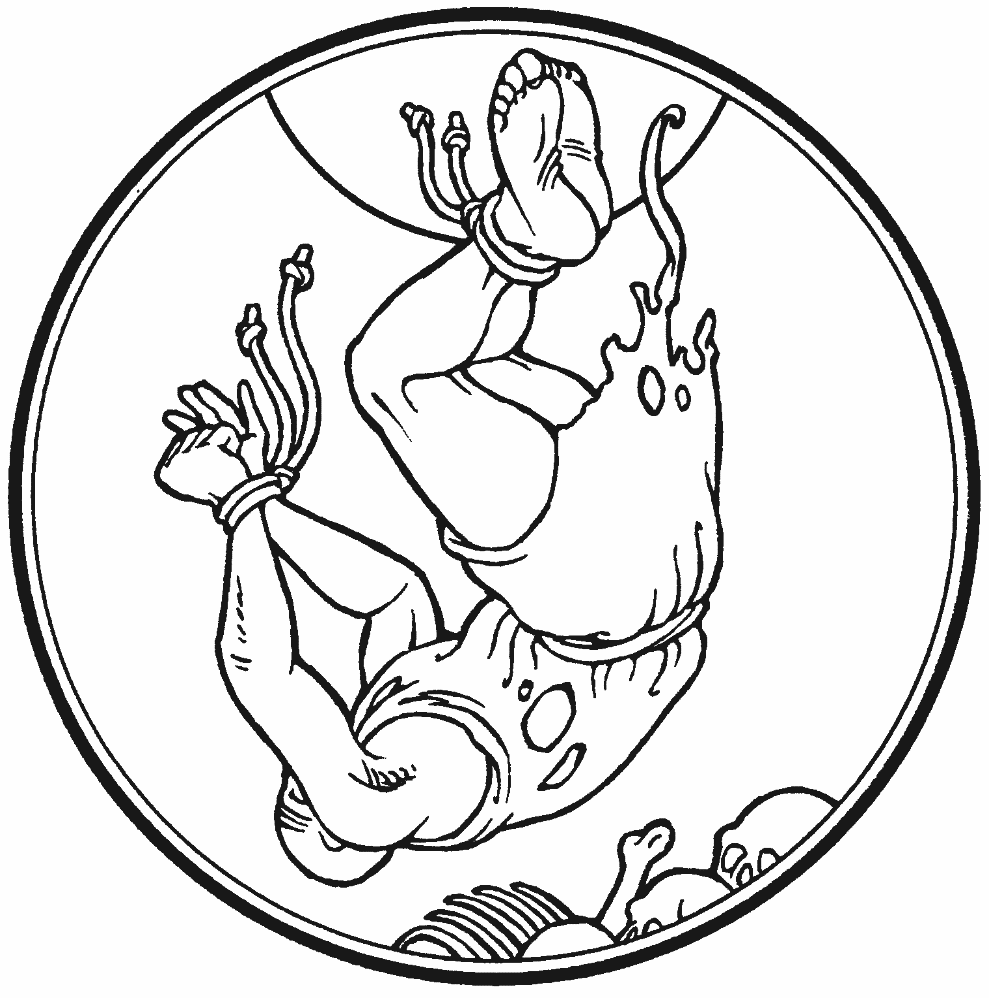 KEARNEY, NEBRASKAPrayers for Our MembersPrayers for Our MembersPrayers for Our MembersPrayers for Our MembersPrayers for Our MembersPrayers for Our MembersPrayers for Our MembersPrayers for Our MembersPrayers for Our MembersPrayers for Our MembersPrayers for Our MembersPrayers for Our MembersPrayers for Our MembersPrayers for Our MembersPrayers for Our MembersMarc & Lyn HoffmanMarc & Lyn HoffmanMarc & Lyn HoffmanMarc & Lyn HoffmanMarc & Lyn HoffmanMarc & Lyn HoffmanMarc & Lyn HoffmanMarc & Lyn HoffmanMarc & Lyn HoffmanMarc & Lyn HoffmanMarc & Lyn HoffmanMarc & Lyn HoffmanMarc & Lyn HoffmanAwaiting AdoptionAwaiting AdoptionNaomi WollbergNaomi WollbergNaomi WollbergNaomi WollbergNaomi WollbergNaomi WollbergNaomi WollbergNaomi WollbergNaomi WollbergNaomi WollbergNaomi WollbergNaomi WollbergNaomi WollbergExpectant motherExpectant motherJudy AhrensJudy AhrensJudy AhrensJudy AhrensJudy AhrensJudy AhrensJudy AhrensJudy AhrensJudy AhrensJudy AhrensJudy AhrensJudy AhrensJudy AhrensHealingHealingTom AltwineTom AltwineTom AltwineTom AltwineTom AltwineTom AltwineTom AltwineTom AltwineTom AltwineTom AltwineTom AltwineTom AltwineTom AltwineHealingHealingVivian Axmann (Mother Hull)Vivian Axmann (Mother Hull)Vivian Axmann (Mother Hull)Vivian Axmann (Mother Hull)Vivian Axmann (Mother Hull)Vivian Axmann (Mother Hull)Vivian Axmann (Mother Hull)Vivian Axmann (Mother Hull)Vivian Axmann (Mother Hull)Vivian Axmann (Mother Hull)Vivian Axmann (Mother Hull)Vivian Axmann (Mother Hull)Vivian Axmann (Mother Hull)HealingHealingElaine Buss (The Regency)Elaine Buss (The Regency)Elaine Buss (The Regency)Elaine Buss (The Regency)Elaine Buss (The Regency)Elaine Buss (The Regency)Elaine Buss (The Regency)Elaine Buss (The Regency)Elaine Buss (The Regency)Elaine Buss (The Regency)Elaine Buss (The Regency)Elaine Buss (The Regency)Elaine Buss (The Regency)HealingHealingLyle Colsden (Mother Hull)Lyle Colsden (Mother Hull)Lyle Colsden (Mother Hull)Lyle Colsden (Mother Hull)Lyle Colsden (Mother Hull)Lyle Colsden (Mother Hull)Lyle Colsden (Mother Hull)Lyle Colsden (Mother Hull)Lyle Colsden (Mother Hull)Lyle Colsden (Mother Hull)Lyle Colsden (Mother Hull)Lyle Colsden (Mother Hull)Lyle Colsden (Mother Hull)HealingHealingRon DeLaetRon DeLaetRon DeLaetRon DeLaetRon DeLaetRon DeLaetRon DeLaetRon DeLaetRon DeLaetRon DeLaetRon DeLaetRon DeLaetRon DeLaetHealingHealingPat Flodine  (Cambridge Court)Pat Flodine  (Cambridge Court)Pat Flodine  (Cambridge Court)Pat Flodine  (Cambridge Court)Pat Flodine  (Cambridge Court)Pat Flodine  (Cambridge Court)Pat Flodine  (Cambridge Court)Pat Flodine  (Cambridge Court)Pat Flodine  (Cambridge Court)Pat Flodine  (Cambridge Court)Pat Flodine  (Cambridge Court)Pat Flodine  (Cambridge Court)Pat Flodine  (Cambridge Court)HealingHealingVi FoxVi FoxVi FoxVi FoxVi FoxVi FoxVi FoxVi FoxVi FoxVi FoxVi FoxVi FoxVi FoxHealingHealingRuby HatfieldRuby HatfieldRuby HatfieldRuby HatfieldRuby HatfieldRuby HatfieldRuby HatfieldRuby HatfieldRuby HatfieldRuby HatfieldRuby HatfieldRuby HatfieldRuby HatfieldHealingHealingEvelyn Heiden (Mother Hull)Evelyn Heiden (Mother Hull)Evelyn Heiden (Mother Hull)Evelyn Heiden (Mother Hull)Evelyn Heiden (Mother Hull)Evelyn Heiden (Mother Hull)Evelyn Heiden (Mother Hull)Evelyn Heiden (Mother Hull)Evelyn Heiden (Mother Hull)Evelyn Heiden (Mother Hull)Evelyn Heiden (Mother Hull)Evelyn Heiden (Mother Hull)Evelyn Heiden (Mother Hull)HealingHealingBryceton HerreraBryceton HerreraBryceton HerreraBryceton HerreraBryceton HerreraBryceton HerreraBryceton HerreraBryceton HerreraBryceton HerreraBryceton HerreraBryceton HerreraBryceton HerreraBryceton HerreraUpcoming surgeryUpcoming surgeryBernard Kuhl (Lakeview G.I.)Bernard Kuhl (Lakeview G.I.)Bernard Kuhl (Lakeview G.I.)Bernard Kuhl (Lakeview G.I.)Bernard Kuhl (Lakeview G.I.)Bernard Kuhl (Lakeview G.I.)Bernard Kuhl (Lakeview G.I.)Bernard Kuhl (Lakeview G.I.)Bernard Kuhl (Lakeview G.I.)Bernard Kuhl (Lakeview G.I.)Bernard Kuhl (Lakeview G.I.)Bernard Kuhl (Lakeview G.I.)Bernard Kuhl (Lakeview G.I.)HealingHealingEsther LloydEsther LloydEsther LloydEsther LloydEsther LloydEsther LloydEsther LloydEsther LloydEsther LloydEsther LloydEsther LloydEsther LloydEsther LloydHospitalizedHospitalizedLavonne PetersonLavonne PetersonLavonne PetersonLavonne PetersonLavonne PetersonLavonne PetersonLavonne PetersonLavonne PetersonLavonne PetersonLavonne PetersonLavonne PetersonLavonne PetersonLavonne PetersonHealingHealingGeraldine Roeder Geraldine Roeder Geraldine Roeder Geraldine Roeder Geraldine Roeder Geraldine Roeder Geraldine Roeder Geraldine Roeder Geraldine Roeder Geraldine Roeder Geraldine Roeder Geraldine Roeder Geraldine Roeder HealingHealingBrienne SplittgerberBrienne SplittgerberBrienne SplittgerberBrienne SplittgerberBrienne SplittgerberBrienne SplittgerberBrienne SplittgerberBrienne SplittgerberBrienne SplittgerberBrienne SplittgerberBrienne SplittgerberBrienne SplittgerberBrienne SplittgerberLaw EnforcementLaw EnforcementHazel Stickney (Prairie View)Hazel Stickney (Prairie View)Hazel Stickney (Prairie View)Hazel Stickney (Prairie View)Hazel Stickney (Prairie View)Hazel Stickney (Prairie View)Hazel Stickney (Prairie View)Hazel Stickney (Prairie View)Hazel Stickney (Prairie View)Hazel Stickney (Prairie View)Hazel Stickney (Prairie View)Hazel Stickney (Prairie View)Hazel Stickney (Prairie View)HealingHealingCinda WardCinda WardCinda WardCinda WardCinda WardCinda WardCinda WardCinda WardCinda WardCinda WardCinda WardCinda WardCinda WardHealingHealingPrayers for Our Members’ Family & FriendsPrayers for Our Members’ Family & FriendsPrayers for Our Members’ Family & FriendsPrayers for Our Members’ Family & FriendsPrayers for Our Members’ Family & FriendsPrayers for Our Members’ Family & FriendsPrayers for Our Members’ Family & FriendsPrayers for Our Members’ Family & FriendsPrayers for Our Members’ Family & FriendsPrayers for Our Members’ Family & FriendsPrayers for Our Members’ Family & FriendsPrayers for Our Members’ Family & FriendsPrayers for Our Members’ Family & FriendsPrayers for Our Members’ Family & FriendsPrayers for Our Members’ Family & FriendsDon Berg (Evelyn Heiden’s brother)Don Berg (Evelyn Heiden’s brother)Don Berg (Evelyn Heiden’s brother)Don Berg (Evelyn Heiden’s brother)Don Berg (Evelyn Heiden’s brother)Don Berg (Evelyn Heiden’s brother)Don Berg (Evelyn Heiden’s brother)Don Berg (Evelyn Heiden’s brother)Don Berg (Evelyn Heiden’s brother)Don Berg (Evelyn Heiden’s brother)Don Berg (Evelyn Heiden’s brother)Don Berg (Evelyn Heiden’s brother)Don Berg (Evelyn Heiden’s brother)Don Berg (Evelyn Heiden’s brother)HealingWill Brennemann (Jami Helmbrecht’s father)Will Brennemann (Jami Helmbrecht’s father)Will Brennemann (Jami Helmbrecht’s father)Will Brennemann (Jami Helmbrecht’s father)Will Brennemann (Jami Helmbrecht’s father)Will Brennemann (Jami Helmbrecht’s father)Will Brennemann (Jami Helmbrecht’s father)Will Brennemann (Jami Helmbrecht’s father)Will Brennemann (Jami Helmbrecht’s father)Will Brennemann (Jami Helmbrecht’s father)Will Brennemann (Jami Helmbrecht’s father)Will Brennemann (Jami Helmbrecht’s father)Will Brennemann (Jami Helmbrecht’s father)Will Brennemann (Jami Helmbrecht’s father)Memory CareKent Bruha (Lavonne Peterson’s godson)Kent Bruha (Lavonne Peterson’s godson)Kent Bruha (Lavonne Peterson’s godson)Kent Bruha (Lavonne Peterson’s godson)Kent Bruha (Lavonne Peterson’s godson)Kent Bruha (Lavonne Peterson’s godson)Kent Bruha (Lavonne Peterson’s godson)Kent Bruha (Lavonne Peterson’s godson)Kent Bruha (Lavonne Peterson’s godson)Kent Bruha (Lavonne Peterson’s godson)Kent Bruha (Lavonne Peterson’s godson)Kent Bruha (Lavonne Peterson’s godson)Kent Bruha (Lavonne Peterson’s godson)Kent Bruha (Lavonne Peterson’s godson)SurgerySherry Campbell (Judy Ahren’s cousin)Sherry Campbell (Judy Ahren’s cousin)Sherry Campbell (Judy Ahren’s cousin)Sherry Campbell (Judy Ahren’s cousin)Sherry Campbell (Judy Ahren’s cousin)Sherry Campbell (Judy Ahren’s cousin)Sherry Campbell (Judy Ahren’s cousin)Sherry Campbell (Judy Ahren’s cousin)Sherry Campbell (Judy Ahren’s cousin)Sherry Campbell (Judy Ahren’s cousin)Sherry Campbell (Judy Ahren’s cousin)Sherry Campbell (Judy Ahren’s cousin)Sherry Campbell (Judy Ahren’s cousin)Sherry Campbell (Judy Ahren’s cousin)HealingPatty Ellis (Fran Junge’s sister)Patty Ellis (Fran Junge’s sister)Patty Ellis (Fran Junge’s sister)Patty Ellis (Fran Junge’s sister)Patty Ellis (Fran Junge’s sister)Patty Ellis (Fran Junge’s sister)Patty Ellis (Fran Junge’s sister)Patty Ellis (Fran Junge’s sister)Patty Ellis (Fran Junge’s sister)Patty Ellis (Fran Junge’s sister)Patty Ellis (Fran Junge’s sister)Patty Ellis (Fran Junge’s sister)Patty Ellis (Fran Junge’s sister)Patty Ellis (Fran Junge’s sister)CancerKen Erickson (Friend of Richmond’s and Florang’s)Ken Erickson (Friend of Richmond’s and Florang’s)Ken Erickson (Friend of Richmond’s and Florang’s)Ken Erickson (Friend of Richmond’s and Florang’s)Ken Erickson (Friend of Richmond’s and Florang’s)Ken Erickson (Friend of Richmond’s and Florang’s)Ken Erickson (Friend of Richmond’s and Florang’s)Ken Erickson (Friend of Richmond’s and Florang’s)Ken Erickson (Friend of Richmond’s and Florang’s)Ken Erickson (Friend of Richmond’s and Florang’s)Ken Erickson (Friend of Richmond’s and Florang’s)Ken Erickson (Friend of Richmond’s and Florang’s)Ken Erickson (Friend of Richmond’s and Florang’s)Ken Erickson (Friend of Richmond’s and Florang’s)CancerMarcella Esslinger (Marilyn Fuqua’s sister)Marcella Esslinger (Marilyn Fuqua’s sister)Marcella Esslinger (Marilyn Fuqua’s sister)Marcella Esslinger (Marilyn Fuqua’s sister)Marcella Esslinger (Marilyn Fuqua’s sister)Marcella Esslinger (Marilyn Fuqua’s sister)Marcella Esslinger (Marilyn Fuqua’s sister)Marcella Esslinger (Marilyn Fuqua’s sister)Marcella Esslinger (Marilyn Fuqua’s sister)Marcella Esslinger (Marilyn Fuqua’s sister)Marcella Esslinger (Marilyn Fuqua’s sister)Marcella Esslinger (Marilyn Fuqua’s sister)Marcella Esslinger (Marilyn Fuqua’s sister)Marcella Esslinger (Marilyn Fuqua’s sister)CancerJeweldine Gaibler (Joyce Hartman’s mother)Jeweldine Gaibler (Joyce Hartman’s mother)Jeweldine Gaibler (Joyce Hartman’s mother)Jeweldine Gaibler (Joyce Hartman’s mother)Jeweldine Gaibler (Joyce Hartman’s mother)Jeweldine Gaibler (Joyce Hartman’s mother)Jeweldine Gaibler (Joyce Hartman’s mother)Jeweldine Gaibler (Joyce Hartman’s mother)Jeweldine Gaibler (Joyce Hartman’s mother)Jeweldine Gaibler (Joyce Hartman’s mother)Jeweldine Gaibler (Joyce Hartman’s mother)Jeweldine Gaibler (Joyce Hartman’s mother)Jeweldine Gaibler (Joyce Hartman’s mother)Jeweldine Gaibler (Joyce Hartman’s mother)HealingBarb Gillion (Shirley Helmbrecht’s friend)Barb Gillion (Shirley Helmbrecht’s friend)Barb Gillion (Shirley Helmbrecht’s friend)Barb Gillion (Shirley Helmbrecht’s friend)Barb Gillion (Shirley Helmbrecht’s friend)Barb Gillion (Shirley Helmbrecht’s friend)Barb Gillion (Shirley Helmbrecht’s friend)Barb Gillion (Shirley Helmbrecht’s friend)Barb Gillion (Shirley Helmbrecht’s friend)Barb Gillion (Shirley Helmbrecht’s friend)Barb Gillion (Shirley Helmbrecht’s friend)Barb Gillion (Shirley Helmbrecht’s friend)Barb Gillion (Shirley Helmbrecht’s friend)Barb Gillion (Shirley Helmbrecht’s friend)CancerLois Hanson (Pastor Hanson’s wife)Lois Hanson (Pastor Hanson’s wife)Lois Hanson (Pastor Hanson’s wife)Lois Hanson (Pastor Hanson’s wife)Lois Hanson (Pastor Hanson’s wife)Lois Hanson (Pastor Hanson’s wife)Lois Hanson (Pastor Hanson’s wife)Lois Hanson (Pastor Hanson’s wife)Lois Hanson (Pastor Hanson’s wife)Lois Hanson (Pastor Hanson’s wife)Lois Hanson (Pastor Hanson’s wife)Lois Hanson (Pastor Hanson’s wife)Lois Hanson (Pastor Hanson’s wife)Lois Hanson (Pastor Hanson’s wife)HealingCarol Haubold (Don Helmbrecht’s sister)Carol Haubold (Don Helmbrecht’s sister)Carol Haubold (Don Helmbrecht’s sister)Carol Haubold (Don Helmbrecht’s sister)Carol Haubold (Don Helmbrecht’s sister)Carol Haubold (Don Helmbrecht’s sister)Carol Haubold (Don Helmbrecht’s sister)Carol Haubold (Don Helmbrecht’s sister)Carol Haubold (Don Helmbrecht’s sister)Carol Haubold (Don Helmbrecht’s sister)Carol Haubold (Don Helmbrecht’s sister)Carol Haubold (Don Helmbrecht’s sister)Carol Haubold (Don Helmbrecht’s sister)Carol Haubold (Don Helmbrecht’s sister)CancerRoger Hoffman (Marc’s father)Roger Hoffman (Marc’s father)Roger Hoffman (Marc’s father)Roger Hoffman (Marc’s father)Roger Hoffman (Marc’s father)Roger Hoffman (Marc’s father)Roger Hoffman (Marc’s father)Roger Hoffman (Marc’s father)Roger Hoffman (Marc’s father)Roger Hoffman (Marc’s father)Roger Hoffman (Marc’s father)Roger Hoffman (Marc’s father)Roger Hoffman (Marc’s father)Roger Hoffman (Marc’s father)HealingRon Koch (Pam Uhlir’s cousin)Ron Koch (Pam Uhlir’s cousin)Ron Koch (Pam Uhlir’s cousin)Ron Koch (Pam Uhlir’s cousin)Ron Koch (Pam Uhlir’s cousin)Ron Koch (Pam Uhlir’s cousin)Ron Koch (Pam Uhlir’s cousin)Ron Koch (Pam Uhlir’s cousin)Ron Koch (Pam Uhlir’s cousin)Ron Koch (Pam Uhlir’s cousin)Ron Koch (Pam Uhlir’s cousin)Ron Koch (Pam Uhlir’s cousin)Ron Koch (Pam Uhlir’s cousin)Ron Koch (Pam Uhlir’s cousin)Cancer Linda Luhn (Kim Vos’s mother) Linda Luhn (Kim Vos’s mother) Linda Luhn (Kim Vos’s mother) Linda Luhn (Kim Vos’s mother) Linda Luhn (Kim Vos’s mother) Linda Luhn (Kim Vos’s mother) Linda Luhn (Kim Vos’s mother) Linda Luhn (Kim Vos’s mother) Linda Luhn (Kim Vos’s mother) Linda Luhn (Kim Vos’s mother) Linda Luhn (Kim Vos’s mother) Linda Luhn (Kim Vos’s mother) Linda Luhn (Kim Vos’s mother) Linda Luhn (Kim Vos’s mother)CancerSharon Mulhair ( Pam Uhlir’s cousin)Sharon Mulhair ( Pam Uhlir’s cousin)Sharon Mulhair ( Pam Uhlir’s cousin)Sharon Mulhair ( Pam Uhlir’s cousin)Sharon Mulhair ( Pam Uhlir’s cousin)Sharon Mulhair ( Pam Uhlir’s cousin)Sharon Mulhair ( Pam Uhlir’s cousin)Sharon Mulhair ( Pam Uhlir’s cousin)Sharon Mulhair ( Pam Uhlir’s cousin)Sharon Mulhair ( Pam Uhlir’s cousin)Sharon Mulhair ( Pam Uhlir’s cousin)Sharon Mulhair ( Pam Uhlir’s cousin)Sharon Mulhair ( Pam Uhlir’s cousin)Sharon Mulhair ( Pam Uhlir’s cousin)CancerDonna Peterson (Lavonne Peterson’s cousin)Donna Peterson (Lavonne Peterson’s cousin)Donna Peterson (Lavonne Peterson’s cousin)Donna Peterson (Lavonne Peterson’s cousin)Donna Peterson (Lavonne Peterson’s cousin)Donna Peterson (Lavonne Peterson’s cousin)Donna Peterson (Lavonne Peterson’s cousin)Donna Peterson (Lavonne Peterson’s cousin)Donna Peterson (Lavonne Peterson’s cousin)Donna Peterson (Lavonne Peterson’s cousin)Donna Peterson (Lavonne Peterson’s cousin)Donna Peterson (Lavonne Peterson’s cousin)Donna Peterson (Lavonne Peterson’s cousin)Donna Peterson (Lavonne Peterson’s cousin)CancerDawn Quintana (Juanita Sandival’s mother)Dawn Quintana (Juanita Sandival’s mother)Dawn Quintana (Juanita Sandival’s mother)Dawn Quintana (Juanita Sandival’s mother)Dawn Quintana (Juanita Sandival’s mother)Dawn Quintana (Juanita Sandival’s mother)Dawn Quintana (Juanita Sandival’s mother)Dawn Quintana (Juanita Sandival’s mother)Dawn Quintana (Juanita Sandival’s mother)Dawn Quintana (Juanita Sandival’s mother)Dawn Quintana (Juanita Sandival’s mother)Dawn Quintana (Juanita Sandival’s mother)Dawn Quintana (Juanita Sandival’s mother)Dawn Quintana (Juanita Sandival’s mother)HealingChristiana Rieker (Lonna Gronewoller’s cousin)Christiana Rieker (Lonna Gronewoller’s cousin)Christiana Rieker (Lonna Gronewoller’s cousin)Christiana Rieker (Lonna Gronewoller’s cousin)Christiana Rieker (Lonna Gronewoller’s cousin)Christiana Rieker (Lonna Gronewoller’s cousin)Christiana Rieker (Lonna Gronewoller’s cousin)Christiana Rieker (Lonna Gronewoller’s cousin)Christiana Rieker (Lonna Gronewoller’s cousin)Christiana Rieker (Lonna Gronewoller’s cousin)Christiana Rieker (Lonna Gronewoller’s cousin)Christiana Rieker (Lonna Gronewoller’s cousin)Christiana Rieker (Lonna Gronewoller’s cousin)Christiana Rieker (Lonna Gronewoller’s cousin)CancerBarry Rich (Bruce & Ann Fattig’s Brother-in-law)Barry Rich (Bruce & Ann Fattig’s Brother-in-law)Barry Rich (Bruce & Ann Fattig’s Brother-in-law)Barry Rich (Bruce & Ann Fattig’s Brother-in-law)Barry Rich (Bruce & Ann Fattig’s Brother-in-law)Barry Rich (Bruce & Ann Fattig’s Brother-in-law)Barry Rich (Bruce & Ann Fattig’s Brother-in-law)Barry Rich (Bruce & Ann Fattig’s Brother-in-law)Barry Rich (Bruce & Ann Fattig’s Brother-in-law)Barry Rich (Bruce & Ann Fattig’s Brother-in-law)Barry Rich (Bruce & Ann Fattig’s Brother-in-law)Barry Rich (Bruce & Ann Fattig’s Brother-in-law)Barry Rich (Bruce & Ann Fattig’s Brother-in-law)Barry Rich (Bruce & Ann Fattig’s Brother-in-law)HealingAshli Tolle ( Todd Willers’ friend)Ashli Tolle ( Todd Willers’ friend)Ashli Tolle ( Todd Willers’ friend)Ashli Tolle ( Todd Willers’ friend)Ashli Tolle ( Todd Willers’ friend)Ashli Tolle ( Todd Willers’ friend)Ashli Tolle ( Todd Willers’ friend)Ashli Tolle ( Todd Willers’ friend)Ashli Tolle ( Todd Willers’ friend)Ashli Tolle ( Todd Willers’ friend)Ashli Tolle ( Todd Willers’ friend)Ashli Tolle ( Todd Willers’ friend)Ashli Tolle ( Todd Willers’ friend)Ashli Tolle ( Todd Willers’ friend)HealingBetty Wilken (Carol Florang’s mother)Betty Wilken (Carol Florang’s mother)Betty Wilken (Carol Florang’s mother)Betty Wilken (Carol Florang’s mother)Betty Wilken (Carol Florang’s mother)Betty Wilken (Carol Florang’s mother)Betty Wilken (Carol Florang’s mother)Betty Wilken (Carol Florang’s mother)Betty Wilken (Carol Florang’s mother)Betty Wilken (Carol Florang’s mother)Betty Wilken (Carol Florang’s mother)Betty Wilken (Carol Florang’s mother)Betty Wilken (Carol Florang’s mother)Betty Wilken (Carol Florang’s mother)HealingRev. James, Rev. Trump, Rev. KuddesRev. James, Rev. Trump, Rev. KuddesRev. James, Rev. Trump, Rev. KuddesRev. James, Rev. Trump, Rev. KuddesRev. James, Rev. Trump, Rev. KuddesRev. James, Rev. Trump, Rev. KuddesRev. James, Rev. Trump, Rev. KuddesRev. James, Rev. Trump, Rev. KuddesRev. James, Rev. Trump, Rev. KuddesRev. James, Rev. Trump, Rev. KuddesRev. James, Rev. Trump, Rev. KuddesRev. James, Rev. Trump, Rev. KuddesRev. James, Rev. Trump, Rev. KuddesRev. James, Rev. Trump, Rev. KuddesMissionariesKyle Melroy, John Christensen, Trent MacKleyKyle Melroy, John Christensen, Trent MacKleyKyle Melroy, John Christensen, Trent MacKleyKyle Melroy, John Christensen, Trent MacKleyKyle Melroy, John Christensen, Trent MacKleyKyle Melroy, John Christensen, Trent MacKleyKyle Melroy, John Christensen, Trent MacKleyKyle Melroy, John Christensen, Trent MacKleyKyle Melroy, John Christensen, Trent MacKleyKyle Melroy, John Christensen, Trent MacKleyKyle Melroy, John Christensen, Trent MacKleyKyle Melroy, John Christensen, Trent MacKleyKyle Melroy, John Christensen, Trent MacKleyKyle Melroy, John Christensen, Trent MacKleyMilitaryDivine ServiceDivine ServiceDivine ServiceDivine ServiceDivine ServiceDivine ServiceDivine ServiceDivine ServiceDivine ServiceDivine ServiceDivine ServiceDivine ServiceSetting OneSetting OneSetting OneSetting OneSetting OneSetting OneSetting OneSetting OneSetting OneSetting OneSetting OneSetting OnePreparationPreparationPreparationPreparationPreparationPreparationPreparationPreparationPreparationPreparationPreparationOpening HymnOpening HymnOpening HymnOpening HymnOpening HymnOpening Hymn          #902          #902          #902          #902          #902          #902Confession and AbsolutionConfession and AbsolutionConfession and AbsolutionConfession and AbsolutionConfession and AbsolutionConfession and AbsolutionConfession and AbsolutionConfession and AbsolutionConfession and AbsolutionConfession and Absolution p.151 p.151Service of the WordService of the WordService of the WordService of the WordService of the WordService of the WordService of the WordService of the WordService of the WordService of the WordService of the WordService of the WordIntroitIntroitIntroitIntroitIntroitIntroitIntroitBulletin InsertBulletin InsertBulletin InsertBulletin InsertBulletin InsertKyrieKyrieKyrieKyrieKyrieKyrieKyrieKyrie p. 152 p. 152 p. 152 p. 152Hymn of PraiseHymn of PraiseHymn of PraiseHymn of PraiseHymn of PraiseHymn of PraiseHymn of PraiseHymn of Praisep. 154p. 154p. 154p. 154SalutationSalutationSalutationSalutationSalutationSalutationSalutationSalutationp. 156p. 156p. 156p. 156Collect of the DayCollect of the DayCollect of the DayCollect of the DayCollect of the DayCollect of the DayCollect of the DayBulletin InsertBulletin InsertBulletin InsertBulletin InsertBulletin InsertResponseResponseResponseResponseResponseResponseResponseResponsep. 156p. 156p. 156p. 156First ReadingFirst ReadingIsaiah 25:6-9Isaiah 25:6-9Isaiah 25:6-9Isaiah 25:6-9Isaiah 25:6-9Isaiah 25:6-9Isaiah 25:6-9Isaiah 25:6-9Isaiah 25:6-9Isaiah 25:6-9Gradual HymnGradual HymnGradual HymnBulletin InsertBulletin InsertBulletin InsertBulletin InsertBulletin InsertBulletin InsertBulletin InsertBulletin InsertBulletin InsertEpistle Philippians 4:4-13Philippians 4:4-13Philippians 4:4-13Philippians 4:4-13Philippians 4:4-13Philippians 4:4-13Philippians 4:4-13Philippians 4:4-13Philippians 4:4-13Philippians 4:4-13Philippians 4:4-13Alleluia and VerseAlleluia and VerseAlleluia and VerseAlleluia and VerseAlleluia and Versep. 156p. 156p. 156p. 156p. 156p. 156p. 156Holy GospelHoly GospelHoly GospelMatthew 22:1-14Matthew 22:1-14Matthew 22:1-14Matthew 22:1-14Matthew 22:1-14Matthew 22:1-14Matthew 22:1-14Matthew 22:1-14Matthew 22:1-14Gospel ResponseGospel ResponseGospel ResponseGospel ResponseGospel Responsep. 157p. 157p. 157p. 157p. 157p. 157p. 157Hymn of the DayHymn of the DayHymn of the DayHymn of the Day#514#514#514#514#514#514#514#514SermonSermonSermonSermonSermonSermonSermonSermonApostles’ CreedApostles’ CreedApostles’ CreedApostles’ CreedApostles’ CreedApostles’ CreedApostles’ CreedApostles’ Creedp.159p.159p.159p.159Prayer of the ChurchPrayer of the ChurchPrayer of the ChurchPrayer of the ChurchPrayer of the ChurchPrayer of the ChurchPrayer of the ChurchPrayer of the Churchp. 159p. 159p. 159p. 159Sharing of the PeaceSharing of the PeaceSharing of the PeaceSharing of the PeaceSharing of the PeaceSharing of the PeaceSharing of the PeaceSharing of the PeaceGathering of the OfferingGathering of the OfferingGathering of the OfferingGathering of the OfferingGathering of the OfferingGathering of the OfferingGathering of the OfferingGathering of the OfferingOffertoryOffertoryOffertoryOffertoryOffertoryOffertoryOffertoryOffertoryp. 159p. 159p. 159p. 159Service of the SacramentService of the SacramentService of the SacramentService of the SacramentService of the SacramentService of the SacramentService of the SacramentService of the SacramentService of the SacramentService of the SacramentService of the SacramentService of the SacramentPrefacePrefacePrefacePrefacePrefacePrefacePrefacePrefacePrefacep. 160p. 160p. 160SanctusSanctusSanctusSanctusSanctusSanctusSanctusSanctusSanctusp. 161p. 161p. 161Prayer of ThanksgivingPrayer of ThanksgivingPrayer of ThanksgivingPrayer of ThanksgivingPrayer of ThanksgivingPrayer of ThanksgivingPrayer of ThanksgivingPrayer of ThanksgivingPrayer of Thanksgivingp. 161p. 161p. 161Lord’s PrayerLord’s PrayerLord’s PrayerLord’s PrayerLord’s PrayerLord’s PrayerLord’s PrayerLord’s PrayerLord’s Prayerp. 162p. 162p. 162The Words of Our LordThe Words of Our LordThe Words of Our LordThe Words of Our LordThe Words of Our LordThe Words of Our LordThe Words of Our LordThe Words of Our LordThe Words of Our Lordp. 162p. 162p. 162Pax DominiPax DominiPax DominiPax DominiPax DominiPax DominiPax DominiPax DominiPax Dominip. 163p. 163p. 163Agnus DeiAgnus DeiAgnus DeiAgnus DeiAgnus DeiAgnus DeiAgnus DeiAgnus DeiAgnus Deip. 163p. 163p. 163Distribution      #636, #633, #830, #680Distribution      #636, #633, #830, #680Distribution      #636, #633, #830, #680Distribution      #636, #633, #830, #680Distribution      #636, #633, #830, #680Distribution      #636, #633, #830, #680Distribution      #636, #633, #830, #680Distribution      #636, #633, #830, #680Distribution      #636, #633, #830, #680Distribution      #636, #633, #830, #680Distribution      #636, #633, #830, #680Distribution      #636, #633, #830, #680Post –Communion CanticlePost –Communion CanticlePost –Communion CanticlePost –Communion CanticlePost –Communion CanticlePost –Communion CanticlePost –Communion CanticlePost –Communion Canticlep. 164p. 164p. 164p. 164Post-Communion CollectPost-Communion CollectPost-Communion CollectPost-Communion CollectPost-Communion CollectPost-Communion CollectPost-Communion CollectPost-Communion CollectPost-Communion Collectp. 166p. 166p. 166BenedictionBenedictionBenedictionBenedictionBenedictionBenedictionBenedictionBenedictionBenedictionp. 166p. 166p. 166Closing HymnClosing HymnClosing HymnClosing HymnClosing HymnClosing HymnClosing HymnClosing HymnClosing Hymn#917#917#917Sun10/159:00a10:15a10:15aBirthdaysDivine ServiceSunday School Bible StudyCody WillersMon10/161:00pBirthdaysSenior CitizensBob GlanzerElizabeth LangeTues10/171:30p7:00pBirthdaysSleeping MatsChurch Council---Wed10/188:30a5:00p5:45p6:00p7:00pChapelHandchimesMidweekHandbellsChoirThurs10/197:00pBirthdaysAnniversaryNo SchoolAdult Instruction---Phil & Leah VogelFri10/20BirthdaysNo School---Sat10/215:00pBirthdaysDivine Service---Sun10/229:00a10:15a10:15a6:00pDivine ServiceSunday SchoolBible StudyPastor DeLoach’s Ordination Anniversary Celebration